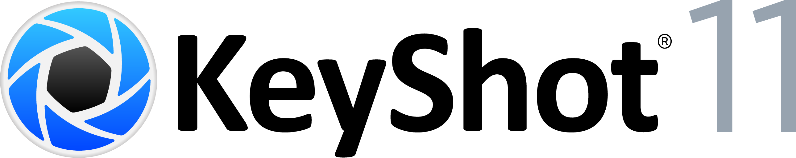 Date:- 28.02.2022Latest AnnouncementsKeyShot 11 ReleaseKeyShot 11 will be released on February 8th on a subscription license basis!What’s New in KeyShot 11 ?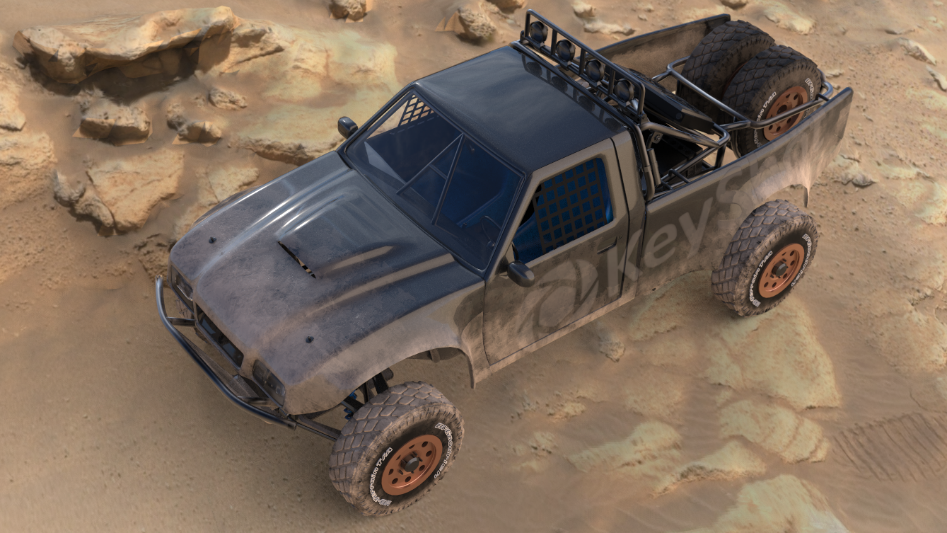 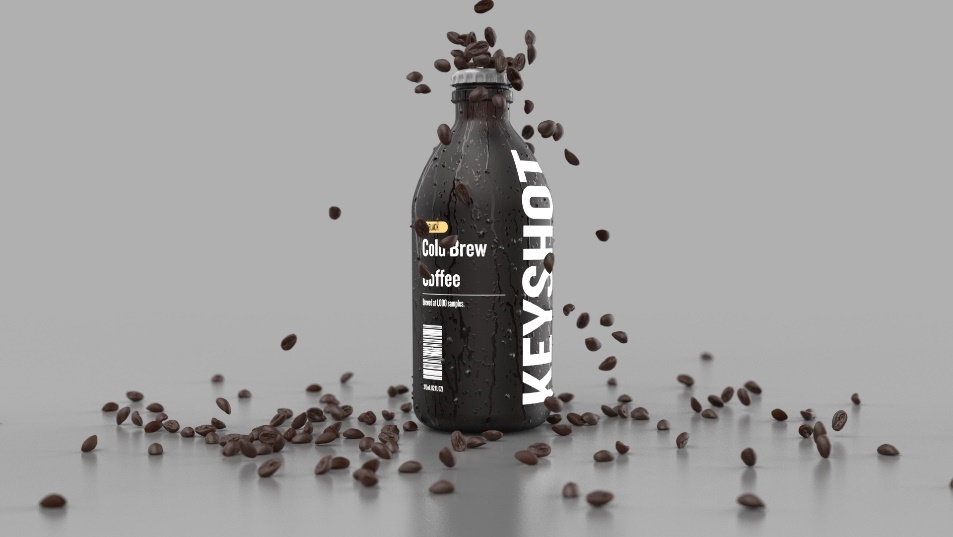 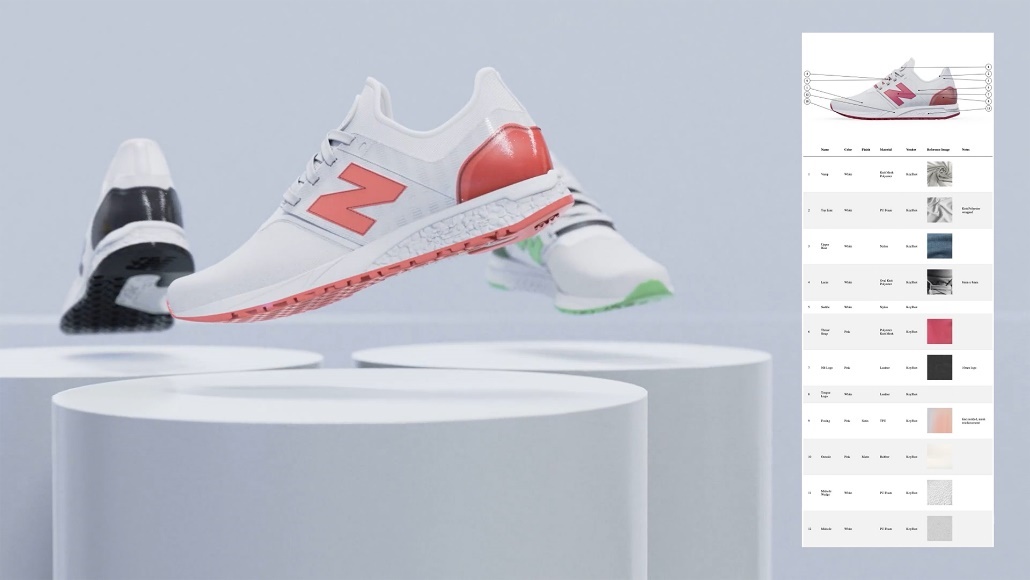 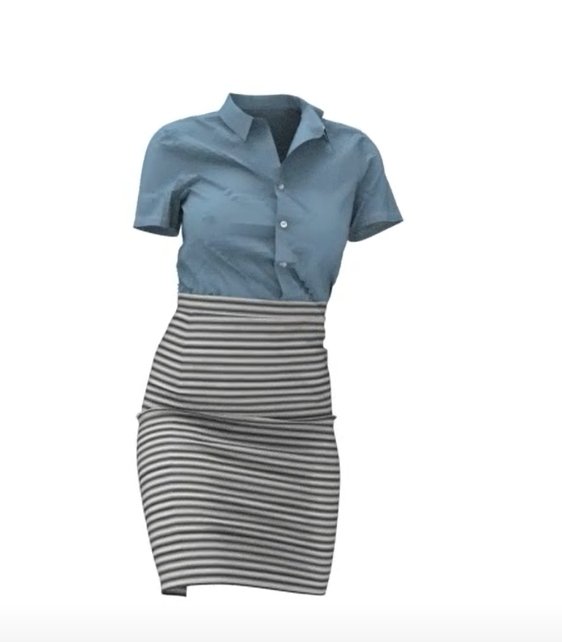 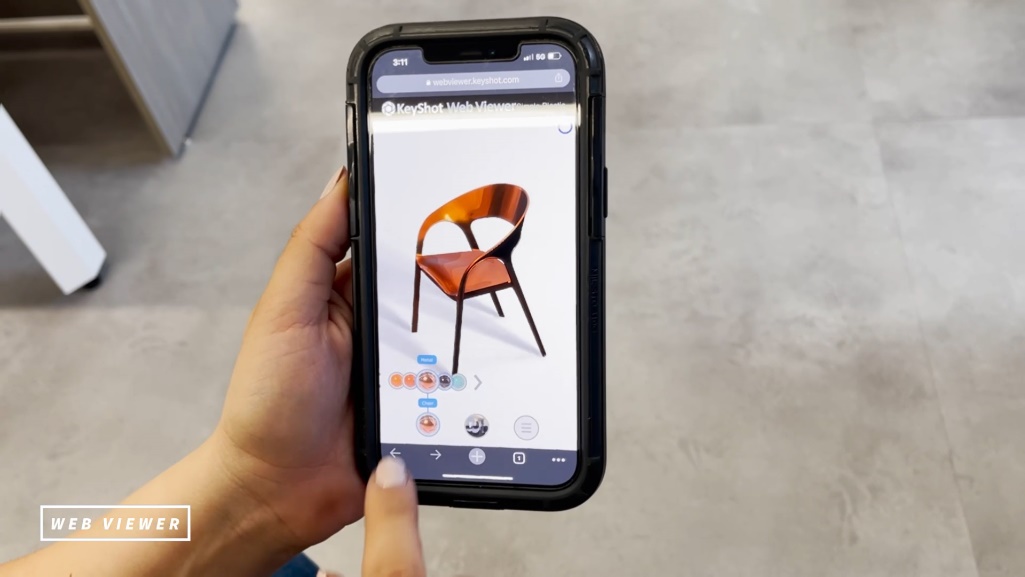 